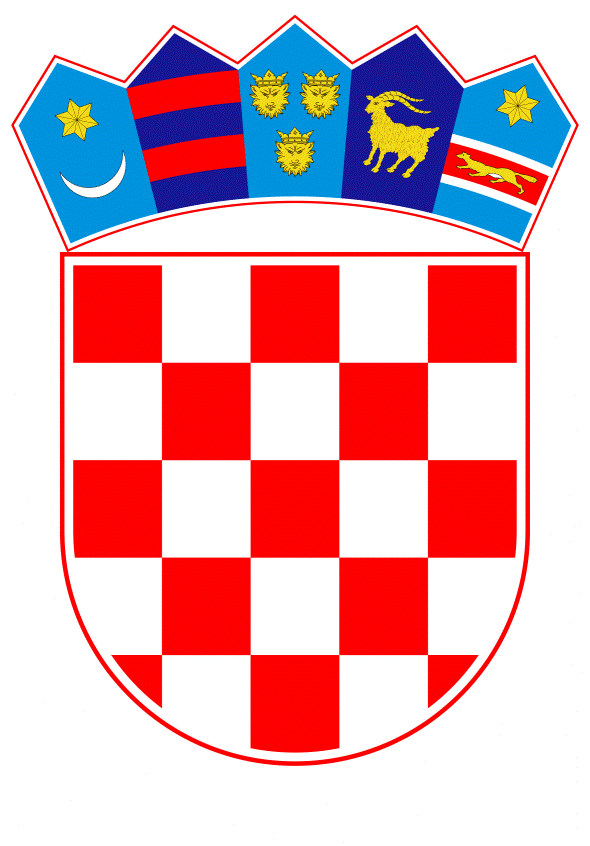 VLADA REPUBLIKE HRVATSKEZagreb,  4. veljače 2021.______________________________________________________________________________________________________________________________________________________________________________________________________________________________Prijedlog		Na temelju članka 31. stavka 2. Zakona o Vladi Republike Hrvatske ("Narodne novine", br. 150/11., 119/14., 93/16. i 116/18.), a u vezi s člankom 8. stavkom 1. i člankom 11. stavkom 4. Zakona o obnovi spomeničke cjeline Dubrovnika i drugih nepokretnih kulturnih dobara u okolici Dubrovnika ("Narodne novine", br. 21/86., 33/89., 26/93., 128/99., 19/14. i 99/14. - Odluka Ustavnog suda Republike Hrvatske), Vlada Republike Hrvatske je na sjednici održanoj ___________2021. donijelaO D L U K Uo davanju suglasnosti na Prijedlog programa obnovespomeničke cjeline Dubrovnika za 2021.I.		Daje se suglasnost na Prijedlog programa obnove spomeničke cjeline Dubrovnika za 2021., broj: 90-10/10-MS/20, od 2. studenoga 2020., koji je Vladi Republike Hrvatske dostavio Zavod za obnovu Dubrovnika aktom, broj: 426-20/21-ih-20/94, od 4. prosinca 2020.II.		Ova Odluka stupa na snagu danom donošenja. KLASA:URBROJ:Zagreb,	PREDSJEDNIK	mr. sc. Andrej PlenkovićObrazloženjeZavod za obnovu Dubrovnika podnio je, sukladno članku 8. stavku 1. Zakona o obnovi spomeničke cjeline Dubrovnika i drugih nepokretnih kulturnih dobara u okolici Dubrovnika ("Narodne novine, broj 21/86, 33/89, 26/93, 128/99, 19/14, 32/14 i 99/14 - Odluka Ustavnog suda Republike Hrvatske), Vladi Republike Hrvatske Prijedlog Programa obnove spomeničke cjeline Dubrovnika za 2021. godinu od 2. studenog 2020. godine, broj: 90-10/10-MS/20.Osnivači Zavoda su Grad Dubrovnik s udjelom od 55%, Republika Hrvatska s udjelom od 35% i Dubrovačko-neretvanska županija s udjelom od 10% .Plaće i materijalna sredstva potrebna za rad Zavoda u 2021. godini osiguravaju u svojim godišnjim proračunima, razmjerno postotku svojih osnivačkih udjela, Grad Dubrovnik u iznosu od 1.620.000,00 kuna, Ministarstvo kulture i medija u iznosu od 1.029.200,00 kuna i Dubrovačko-neretvanska županija u iznosu od 294.000,00 kuna.Za program zaštite kulturnih dobara u 2021. godini sredstva se osiguravaju iz proračuna Grada Dubrovnika, od prihoda koji Grad Dubrovnik ostvari od prodaje ulaznica za obilazak gradskih zidina, te iz drugih izvora, tako da se planira u iznosu od 2.545.900,00 kuna.Sukladno članku 8. stavku 1. i 2. Zakona o obnovi ugrožene spomeničke cjeline Dubrovnika, Program obnove spomeničke cjeline donosi Upravno vijeće Zavoda po prethodno pribavljenoj suglasnosti osnivača Zavoda, te uz suglasnost Ministarstva kulture i medija, Konzervatorskog odjela u Dubrovniku i upravnog tijela županije nadležnog za poslove zaštite prirode. Sukladno navedenoj odredbi Zakona, Zavod za obnovu Dubrovnika pribavio je suglasnosti Ministarstva kulture i medija, Konzervatorskog odjela u Dubrovniku i Upravnog odjela za zaštitu okoliša i prirode Dubrovačko-neretvanske županije. Također, pribavljene su i suglasnosti suosnivača Grada Dubrovnika i Dubrovačko-neretvanske županije na Prijedlog Programa obnove spomeničke cjeline Dubrovnika za 2021. godinu od 2. studenog 2020. godine, broj: 90-10/10-MS/20.Slijedom navedenoga predlaže se da Vlada Republike Hrvatske donese odluku kojom će izdati suglasnost na Prijedlog Programa obnove spomeničke cjeline Dubrovnika za 2021. godinu od 2. studenog 2020. godine, broj: 90-10/10-MS/20.Predlagatelj:Ministarstvo kulture i medijaPredmet:Prijedlog odluke o davanju suglasnosti na Prijedlog programa obnove spomeničke cjeline Dubrovnika za 2021.